December 2019Tel. 884-5216 Fax 884-2847Empowerment Academy Workshops Open Monday – Friday for hours please look belowEmpowerment Academy Workshops Open Monday – Friday for hours please look belowEmpowerment Academy Workshops Open Monday – Friday for hours please look below327 Elm Street, Buffalo NY 14203MondayTuesdayWednesdayThursdayFriday2.10-11am: Relaxation Activities 11-12pm: Teambuilding Activities 1-2pm: Brain Teasers 5-9pm: Social Hour 3.10-11am: Christmas Carol Rehearsal11-12pm: Adult Coloring w/ a Twist1-2pm: Coffee & Conversation6-8pm: Pool Tournament 4.10-11am: Assertive Comm.11-12pm: Preventing Interpersonal Violence 1-2pm: Ted Talk Series 6-7pm: Healthy Decision Making          5. Wear Your Festive Holiday Sweater          * Agency Staff Meeting            EA Closed from 9am-12pm              (Re-opens at 2pm)1-2pm:  Winter Community Resources  6-7pm: Gratitude Exercises 6.         Christmas Card Day!10-11am: Design Christmas Cards 11-12pm: Finding your Passions1-2pm: Creative Expressions4-8pm: Spades Club 9. Gingerbread Houses! 10-12pm: Gingerbread House Design Competition   1-2pm: Brain Teasers 5-9pm: Social Hour 10.     Candy Cane Hunt!10-11am: Christmas Carol Rehearsal 11-12pm: Candy Cane Hunt 1-2pm: Calendar Planning  6-8pm: Board Game Tournament 11.    Genesee ACE Open House 10-12pm: Open rec activities *Genesee ACE Open House               2pm-5pm            (Leave EA at 1:30pm) 6-7pm: Computer Skills Workshop (Guest Presenter) 12.         sELFie Day! 10-11am: Christmas Carol Rehearsal11-12pm: Christmas Photo Booth  1-3pm: Watch Holiday Movies 6-8pm: Communication in Tight Spots  13. Gratitude around the Holidays! *10-12pm: Thank You Cards (Englewood)1-2pm: Decorate EA for the Holidays4p-8pm: Spades Club 16. Mis-Match Day!*Dress mismatched Today10-11am: Coping w/ Holiday Stress11-12pm: Tis the season to sneeze 1-2pm: Brain Teasers  5-9pm: Social Hour 17.       Holiday Trivia10-11am: Christmas Carol Rehearsal         11-12m: Holiday Trivia 1-2pm: Coffee & Conversation  6-8pm: Card Games Tournament 18. Dress Like Your Fav. Holiday Movie!10-12pm: Watch Holiday Movies 1-3pm: Watch Holiday Movies 6-7pm: Improving Self-Care19.  Christmas Caroling!   Weinberg Campus, McAuley          Residence & City Mission                10am-3pm *Locations subject to change 20.       Cookies & Cocoa10-11am: Decorate Cookies 11-12pm: Bake Cookies & Hot Cocoa1-2pm: Winter Fun in Buffalo  4-8pm: Spades Club 23.10-11am: Housing Search Workshop11-12pm: Motivation Workshop                                                        1-2pm: Brain Teasers *6-8pm Festival of Lights (Hamburg Fairgrounds) 24.                   10-11am: Self Care after the Holidays11-12pm: Living w/o Substance Use1-2pm: Ted Talk Series 5-7pm: Pool Tournament 25. Merry Christmas!!!(EA open from 10am-2pm) 26.10-11am: Healthy Intimate Boundaries 11-12pm: Combatting Perfectionism  1-2pm: Universal Safety Precautions 6-8pm: Movie Club 27.        *10-12pm: $1 Day at the Botanical Gardens 1-2pm: Understanding Defense Mechanisms4-8pm: Spades Club   30.10-11am: Decorating for NYE 11-12pm: Open rec activities  1-2pm: Open rec activities   5-9pm: Social Hour 31.10-11am: New Year’s Resolutions11-12pm: Current Events 1-2pm: Brain Teasers 5-9pm: Social Hour         ** EA Hours**             Sunday 9a-1p               Monday 9a-9p               Tuesday 9a-9p               Wednesday: 9a-9p               Thursday: 9a-9p              Friday: 9a-9p                Saturday: 9a- 1pEA has UB Football & Bball Tickets!See an EA staff to sign up to attend! 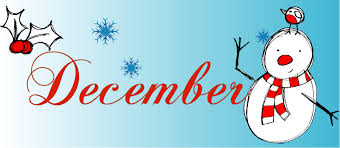 